Підстава: пункт 4-1 постанови Кабінету Міністрів України від 11 жовтня 2016 р. № 710 «Про ефективне використання державних коштів» Обґрунтування на виконання вимог Постанови КМУ від 11.10.2016 № 710:Враховуючи зазначене, замовник прийняв рішення стосовно застосування таких технічних та якісних характеристик предмета закупівлі: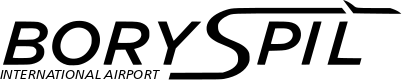 ДЕРЖАВНЕ ПІДПРИЄМСТВО«МІЖНАРОДНИЙ АЕРОПОРТ «БОРИСПІЛЬ» 08300, Україна, Київська обл., Бориспільський район, село Гора, вулиця Бориспіль -7, код 20572069, юридична особа/ суб'єкт господарювання, який здійснює діяльність в окремих сферах господарювання, зазначених у п. 4 ч.1 ст. 2 Закону України «Про публічні закупівлі»Обґрунтування технічних та якісних характеристик предмета закупівлі та очікуваної вартості предмета закупівліОбґрунтування технічних та якісних характеристик предмета закупівлі та очікуваної вартості предмета закупівліПункт КошторисуНазва предмета закупівлі із зазначенням коду за Єдиним закупівельним словникомОчікувана вартість предмета закупівлі згідно річного плану закупівельОчікувана вартість предмета закупівлі згідно ОГОЛОШЕННЯ про проведення відкритих торгівІдентифікатор процедури закупівлі43.95 (2023)Обстеження, оцінка технічного стану та ремонт антенних щогл МАР-40 (інв.№47544) та МР-35 (інв.№51337), код ДК 021:2015 - 71630000-3 - Послуги з технічного огляду та випробовувань 286 800,00 грн. з ПДВ239 000,00грн. без ПДВ UA-2023-12-07-017741-a1Обґрунтування технічних та якісних характеристик предмета закупівліВизначення очікуваної вартості предмета закупівлі обумовлено статистичним аналізом загальнодоступної інформації про ціну предмета закупівлі на підставі затвердженої центральним органом виконавчої влади, що забезпечує формування та реалізує державну політику у сфері публічних закупівель, примірної методики визначення очікуваної вартості предмета закупівлі, затвердженої наказом Міністерства розвитку економіки, торгівлі та сільського господарства України від 18.02.2020 № 275. Очікувана вартість предмета закупівлі визначена методом порівняння ринкових цін на підставі отриманих комерційних пропозицій. Для розрахунку використано середньоарифметичне значення отриманих даних.2Обґрунтування очікуваної вартості предмета закупівліЗгідно з ДСТУ Б В.2.6-210:2016 “Оцінка технічного стану сталевих будівельних конструкцій, що експлуатуються”, ДБН В.1.2-2:2006 “Навантаження і впливи”, ДБН В.2.6-198:2014 “Сталеві конструкції. Норми проектування”, ДБН В.2.6-165:2011“Алюмінієві конструкції. Основні положення”№ п/пНайменування ПослугиОдиницявиміруКількістьТехнічні та якісні характеристики предмета закупівлі(Технічна специфікація)1 Обстеження, оцінка технічного стану та ремонт антенних щогл МАР-40 (інв.№47544) та МР-35 (інв.№51337)послуга11. Виконання обстеження, оцінки технічного стану щогл згідно з ДСТУ Б В.2.6-210:2016 “Оцінка технічного стану сталевих будівельних конструкцій, що експлуатуються”.2. Виконання розрахунку щогл згідно з ДБН В.1.2-2:2006 “Навантаження і впливи”, ДБН В.2.6-198:2014 “Сталеві конструкції. Норми проектування” та ДБН В.2.6-165:2011“Алюмінієві конструкції. Основні положення” на такі навантаження:-	власна вага металоконструкцій та антенного обладнання,-	вітрове навантаження на металеві конструкції та антенне обладнання.За отриманими результатами виконується перевірка несучої здатності елементів щогл.3. Надання «Технічного звіту» з висновками та рекомендаціями щодо подальшої експлуатації щогл.Опис конструкцій щогл:МАР-40:-	Щогла решітчаста трьохгранна алюмінієва висотою 40м складається із секцій по 5м з’єднаних між собою за допомогою накладок.-	Опорна секція щогли спирається на опорну плиту.-	Зверху на щоглі розміщена площадка для обслуговування антен.-	Всередині щогла обладнана драбиною.-	Пояса запроектовані алюмінієві із трапецієвидного відбортованого швелера за ГОСТ 18482-79. Розпірки в місці кріплення відтяжок виконані металеві із швелера 8П за ГОСТ 8240-82.-	Щогла має три яруси відтяжок, по три в кожному ярусі, розташованих в плані через 120º. Відтяжки діаметром 9,2мм.  МР-35:-	Щогла являє собою усічену чотирьохгранну решітчасту піраміду висотою 35м з розмірами верхньої основи 1920мм, нижньої — 5000мм.-	Решітка прийнята напіврозкісною трикутною.-	По всій висоті щогли є діафрагми з кутиків.-	Пояса та розкоси виконані з кутиків, розпірки — з кутиків та швелерів.-	Для підйому на щоглу всередині проходить драбина-стрем’янка з корзинчастою огорожею.-	Для установки та обслуговування антен на щоглі передбачені площадки на відмітках: +20,0м; +27,5м та +35,0м.-	По одній з граней щогли розміщено кабельрост.-	Для прокладки горизонтальних кабелів від щогли до технічної будівлі прокладено фідерний місток.